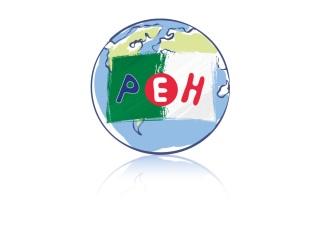                  Petite Ecole d’Hydra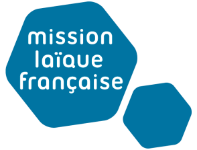 	                  ALGERBonjour chers Parents de la PEH,J’espère que la reprise en ce jour du 5 novembre 2023 se passe bien pour tout le monde.Avec le souci d’améliorer la sécurité des personnes, vous avez sûrement noté quelques modifications structurelles aux abords de l’école.Les bacs à fleurs ont été poussés pour libérer de l’espace sur la chaussée et une bande au sol peinte en jaune a été réalisée afin de tracer une chaussée piétonne.Les véhiculesA cet effet, il est toujours interdit de stationner devant l’école. Les voitures doivent se garer bien en amont ou bien en aval de l’établissement et accompagner leurs enfants à pied jusqu’aux différents portails.Le dépose-minutes des élèves ne se fait plus que dans un seul sens. Pour les familles ou les chauffeurs qui choisissent ce type de fonctionnement, il faut dorénavant continuer à rouler vers le bas pour faire demi-tour et en remontant déposer rapidement votre enfant du côté droit le long de la bande jaune. Les personnes adultes et enfants Toutes les personnes physiques doivent dorénavant se déplacer le long de l’école en empruntant la chaussée piétonne peinte en jaune ce dans les deux sens. Aucun parent, chauffeur ou élève ne doit normalement désormais traverser la route.Le rappel des horaires d’arrivée. Ouverture du grand portail CP/CE1/CE2/CM1/CM2 : 8h10. Ouverture des 2 portes TPS/PS/MS/GS : 8h15. Début des cours : 8h30Le rappel des heures de sortie-Sortie par le grand portail – Les parents vont chercher les enfants dans la cour CE1/CE2/CM1/CM2 : 15h30-Sortie des TPS/PS/GS/CP aux deux petites portes : 15h30-Fin des activités périscolaires – Les parents récupèrent les enfants aux deux petites portes : 17h00Alger, le dimanche 5 novembre 2023Le directeurOlivier Solé